Coupons réponses (à renvoyer)Avril/ Mai / Juin 2018Coupons réponses (à renvoyer)Avril/ Mai / Juin 2018Coupons réponses (à renvoyer)Avril/ Mai / Juin 2018Samedi du possible Samedi 7 Avril□ Participera□ Ne participera pas□ Bénévole   □ ParticipantSpectacle « Chute ! »Vendredi 13 Avril□ Participera□ Ne participera pas□ Bénévole   □ ParticipantTous Aux Quais30 Juin ou 1er Juillet□ Participera□ Ne participera pas□ Bénévole   □ ParticipantZoo de JurquesJeudi 17 Mai□ Participera□ Ne participera pas18€ + 15 (transport)□ Bénévole   □ ParticipantFête nationaleVendredi  13 juillet□ Participera□ Ne participera pas□ Bénévole   □ ParticipantActivité piscineVendredi :   6 Avril   □                  1 Juin  □18 Mai  □                 22 Juin □□ Participera  □ Ne participera pas□ Bénévole □ ParticipantRepas ConvivialLundi : 23 Avril □28 Mai  □25 Juin  □□ Participera□ Ne participera pasBowlingSamedi :   28 Avril    □                   2 Juin        □                      16 Juin       □              □ Participera□ Ne participera pasPrix : 3.50€ (à régler sur place)Atelier « Récré de Monet »Lundi :9  □  16  □  23 □  Avril14 □ 28 □  Mai4 □ 11 □ 18 □ 25 □ Juin□ Participera□ Ne participera pasFête  du sourire : Vente Rouen 23 Mai                □                               Vente Mont-Saint-Aignan 26 Mai     □  Vente Le Havre 30 Mai            □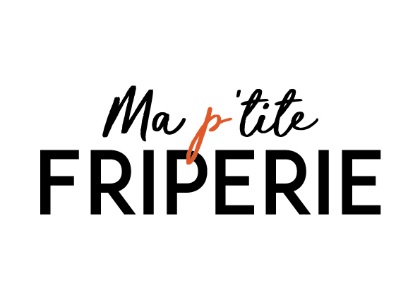 Ma p’tite FRIPERIEIntéressé□ OUI       □ NON (Laetitia pourra prendre contact avec vous, si besoin)Ma p’tite FRIPERIEIntéressé□ OUI       □ NON (Laetitia pourra prendre contact avec vous, si besoin)Tri à la délégation (sous réserve)VentesMercredi 18 Avril 9h00-12h00Oui □ Non □Vendredi 6 Avril : Chez René 11h00-14h00Oui □ Non □Jeudi 26 Avril 9h00-12h00Oui □ Non □Mercredi 11 Avril, 25 Avril, 16 Mai : Rouen Place Foch Oui □ Non □Jeudi 17 Mai 14h00-16h00Oui □ Non □Samedi 19 Avril : Marché MontivilliersOui □ Non □Mercredi 30 Mai 14h00-16h00Oui □ Non □Lundi 4 Mai : Chez René 11h00-14h00Oui □ Non □Mercredi 13 Juin 9h00-12h00Oui □ Non □Dimanche 24 Mai : Marché de Sotteville Oui □ Non □Mercredi 20 Juin 14h00-16h00Oui □ Non □Mercredi 6 Juin : Marché de Mont-Saint-AignanOui □ Non □Jeudi 28 Juin 9h00-12h00Oui □ Non □Lundi 11 Juin : Marché du Buchy Oui □ Non □Mardi 19 Juin : Isneauville 15h00-17h30Oui □ Non □Mercredi 27 Juin : Marché de Yvetot Oui □ Non □